Assignments: Vectors 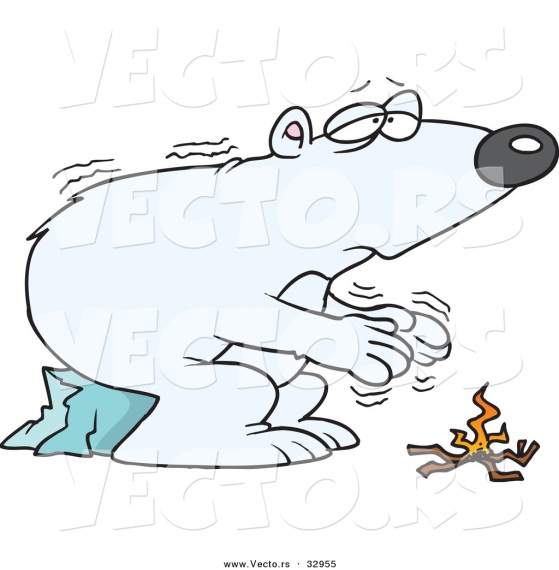 Mr. Miller – PreCalculusDaniel.Miller@hvs.org248-676-8320 ext. 7153www.mrdmillersclassroom.weebly.com6-6 p7096-7 p719Monday1/26/201521-37 odd, 47, 49, 51Tuesday1/27/201553, 55, 57, 5965-85 oddWednesday1/28/2015(6-6 HW Due)1-7 odd, 17-21 oddThursday1/29/201539, 41, 43,45, 51-61 oddFriday1/30/2015Review Worksheet(6-7 HW Due)Review Worksheet(6-7 HW Due)Monday2/2/2015Q & A (Show Mrs. Badr your completed review sheet by the end of the hour)Q & A (Show Mrs. Badr your completed review sheet by the end of the hour)Tuesday2/3/2015Vectors QuizVectors Quiz